6.1. Гарантийный срок эксплуатации ЗУ составляет 12 месяцев со дня продажи покупателю.6.2. При отсутствии штампа магазина или торгующей организации срок гарантии исчисляется со дня изготовления предприятием-изготовителем, который указывается в настоящем паспорте.6.3. При несоблюдении покупателем правил хранения и транспортирования предприятие-изготовитель не несет ответственности за сохранность и качество  изделия.                                    7.Указание мер безопасности.  7.1. Не допускается эксплуатация устройства в помещениях с токопроводящей пылью, а также во взрывоопасных помещениях.  7.2. Категорически запрещается проводить ремонтные работы без отключения ЗУ от сети 220В.                                            8.Порядок работы.    8.1. Подключить ЗУ  к сети 220В.  8.1.1. Загорится светодиод индикации.  8.2. Подключить нагрузку  - АБ.                            Внимание!!! Для гарантии полного заряда батареи, необходимо осуществлять заряд не менее 12 часов.                                                                                                                            8.3.По окончании работы: - отсоединить АБ , - отключить ЗУ от сети 220В.                                   9. Свидетельство о приемке. ЗУ-5/2 соответствует техническим условиям ТУ 3468-035-56317938-90 и годен к эксплуатации. Штамп и подпись представителя ОТКИзготовлено: ООО «ЭлО» г. Санкт-Петербург                «______» ______________2021г.					Представитель ОТК ____________ “____” ___________2021г.                           ПАСПОРТ  Фонарь ограждения светодиодный переносной                                            (аккумуляторный) ФОСП(а)-К -М  Фонарь предназначен для ограждения мест проведения ремонтных, аварийных и иных работ на путях метрополитена, различных помещениях промышленных предприятий и на улице. Температура окружающей среды - от -35ºС до +40ºС, относительная влажность – до (95+2) % с конденсацией влаги при температуре окружающей среды от (35±2)ºС.Технические характеристики        Величина номинального напряжения АБ, В………………………………..          3,7        Номинальная ёмкость АБ, не менее А*час ……………………………………     7,2        Потребляемая мощность, Вт…………………………………………………….     3,0        Продолжительность непрерывной работы не менее, час        - обе лампы мигают ………………………………………………………………    20        - обе лампы светятся постоянно ………………………………………………….   10        - одна лампа мигает, а другая светится постоянно ……………………………..   6,7        Количество режимов работы ……………………………………………………       4        Количество светодиодов ………………………………………………………….   48Степень защиты по ГОСТ 14254-96 ……………………………………….…   .IP54Класс изделия по степени защиты человека от поражения электрическим током ………………………………………………………………  IIIЦвет свечения ……………………………….. …………………………….    красныйРесурс работы светодиодов не менее, час …………………………. ………. 100000        Угол луча ……………………………………………………………………….        30Рабочая температура  …………………………………………………    -35С…+40ССветовой поток, Лм ……………………………………….……………. ………    150Материал корпуса источника света…………………………………..   поликарбонатМатериал штатива ……………………………………………. ……….      сплав АМГМасса, кг, не более …………………………………………….……………..       .. 3,1Срок службы, лет ………………………………………  10 лет (не менее 60000час)Гарантия  ……………………………………………………………………….    1 годФОСП(а)-К-М имеет функцию аварийного отключения при отказе одной из двух светодиодных ламп.Возможные неисправности и способы их устраненияГарантии изготовителяЗавод –  изготовитель гарантирует соответствие фонаря своим параметрам при соблюдении потребителем условий транспортирования, хранения, эксплуатации, установленных техническими условиями.Гарантийный срок устанавливается – 12 месяца со дня ввода в эксплуатацию, но не более 18 месяцев со дня отгрузки потребителю.Претензии к качеству фонаря принимаются заводом – изготовителем только при наличии гарантийного талона с отметкой ОТК и датой изготовления.Комплектность поставкиФонарь ФОСП (а)-К-М ………………1 шт.Штатив ………………………………. 1 шт.Паспорт ……………………………….1 шт.Зарядное устройство АЗУ-4,2   .……. 1 шт.Режимы работы и устройство фонаря ФОСП(а)-К-М  ФОСП(а)-К-М имеет 4 режима работы – обе светодиодные лампы светятся, мигают синхронно, мигают асинхронно, одна лампа светится постоянно, а другая мигает.Кроме того, ФОСП(а)-К-М имеет функцию полного выключения при аварийном выключении любой из двух ламп.  Корпус фонаря состоит из двух светодиодных ламп (красного свечения, каждая из которых установлена в П образную скобу из нержавеющей стали (осуществляет защиту фонаря от повреждений при падении) толщиной не менее 2 мм, и имеющую выступы за границы габаритов светодиодной лампы, не менее 10 мм. Обе П образные скобы фонаря соединены между собой болтами. От блока светодиодных ламп идёт кабель, для подключения к АБ. АБ находится в отдельном пластмассовом корпусе (батарейный отсек). Батарейный отсек закреплён сверху П образных скоб (может вешаться на специальный крючок под площадкой штатива). На корпусе батарейного отсека установлен разъём для подключения Зарядного Устройства (ЗУ- 5/2)/блока светодиодных ламп, клавиша включения ФОСП и две клавиши управления режимами. Шильда по управлению режимами находится на корпусе батарейного отсека.  Фонарь установлен на алюминиевый геодезический штатив с выдвижными ножками.Свидетельство о приёмке  ФОСП(а)-К-Мзав. № _______ соответствует техническим условиям и признан годным к эксплуатации.Срок консервации  6  месяцев.Дата выпуска  “____” _____________2021г.                                                              ПАСПОРТ                           Автоматическое зарядное устройство    ЗУ- 4,2                                                          1.Введение. Настоящий паспорт, совмещённый с техническим описанием и инструкцией по эксплуатации, содержит сведения необходимые для эксплуатации ЗУ- 4,2.                                                      2.Назначение.  Заряд   аккумуляторных батарей (АБ) номинальной ёмкостью  2 - 12 А х час., состоящих из литий-ионных аккумуляторов.                                                          3.Технические данные.    3.1.Величина напряжения питающей сети переменного тока частотой  50 Гц. (В)           120-220.3.2.Допустимые отклонения величины напряжения от номинального значения  (%) +10-20. 3.3.Потребляемая от сети мощность не более (Вт)                                                       12,0 3.4.Максимальная величина зарядного тока (А)                                                             2,0 3.5.Время заряда (от сети 220В) полностью разряженной АБ, номинальной ёмкостью 7,2А х час.,  гарантирующее отдачу полной ёмкости  не более (Час)                          12,0                        3.6.Отключение АБ от заряда и перевод в безопасный режим подзаряда автоматическое. 3.7.Габаритные размеры ЗУ                                                                                  130*70*95     3.7.Масса не более (кг)                                                                                                     0,55                                                         4.Устройство.    4.1. ЗУ состоит  из пластмассового корпуса, внутри которого находятся высокочастотный АС-DC преобразователь, с гальванической развязкой от сети 220В.  4.2.На  задней панели корпуса ЗУ находится  вилка  для подключения к сети 220В.  4.3. На передней панели ЗУ находится  шнур для подключения АБ фонаря, а также  светодиод индикации наличия сети.                                    5.Правила транспортировки и хранения.  5.1. ЗУ транспортируются в штатной транспортной таре любым видом транспорта при условии защиты их от механических повреждений и непосредственного воздействия атмосферных осадков.  5.2. ЗУ в упаковке и без нее допускают длительное хранение на стеллажах в закрытых помещениях при условии отсутствия на них механических воздействий, агрессивных сред и высокой температуры (более 80).    ФОСП(а)-К-М        ООО «ЭлО»        www.el-o.ru      zakaz@el-o.ru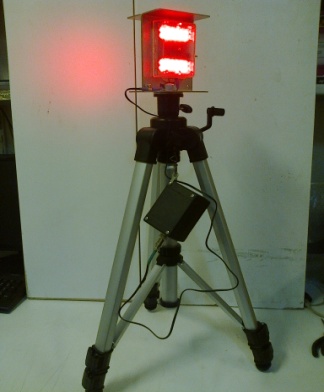 Вид неисправности,её признаки и внешние проявленияВероятная причинаСпособ устраненияФОСП(а)-К-М  не горитРазряжена АБЗарядить АБ